SAINT JOHN’S ACADEMYClass - II – WINTER VACATION HOMEWORK  -2015-16Name : _ __ _ _ _ __ _ _ _ _ _ _ _ _ __ _ _ _ _ _  Adm. Code _ __ _ _ _ _ Roll.no _ __ _   ENGLISH – [TO BE DONE THE SHEET ITSELF]1) Tick the correct answer :1) Joining words are called __________.	a) Conjunction	b) Verbs 	c) Nouns 	d) Adverbs2) I went to the market ____________ .	a) tomorrow	b) today	c) yesterday	d) none of these3) Do not leave __________ I go.	a) or	b) between	c) tomorrow	d) before2) Fill in the blanks with suitable Conjunctions  :Tom ____________ Sam are friends.Raj is kind ___________ helpful.It is hot during the day _____________ cool at night.I can have tea __________ coffee.I did not participate in the show _________ I was unwell.Will you sit _____________ stand ?3) Answer the following questions and paste the picture of your father :Q.1) What is your father's name ?Ans : _ _ _ _ _ _ _ __ _ _ _ _ _ _ _ _ __ _ _ _ _ _ _ _ _ __ _ _ _ _ _ _ _ _ __ _  Q.2) Why do you like your father ?Ans : _ _ _ _ _ _ _ __ _ _ _ _ _ _ _ _ __ _ _ _ _ _ _ _ _ __ _ _ _ _ _ _ _ _ __ _  P.T.O(PG. 1 OF   )[PAGE 2]4) Underline the Adverbs :The girl sang sweetly.I came yesterday.The boy reached there on time.Ram finished his work quickly.The bird chirps loudly.How old are you ?5) Read the story given on page no. 37 in your Grafalco Comprehension book and answer the following questions :Q.1) What was the lion doing under the tree ?Ans : _ _ _ _ _ _ _ __ _ _ _ _ _ _ _ _ __ _ _ _ _ _ _ _ _ __ _ _ _ _ _ _ _ _ __ _  Q.2) Who woke him up from his sleep ?Ans : _ _ _ _ _ _ _ __ _ _ _ _ _ _ _ _ __ _ _ _ _ _ _ _ _ __ _ _ _ _ _ _ _ _ __ _  Q.3) Who is called the king of the jungle ?Ans : _ _ _ _ _ _ _ __ _ _ _ _ _ _ _ _ __ _ _ _ _ _ _ _ _ __ _ _ _ _ _ _ _ _ __ _  *-*-END-*-*COMPUTER SCIENCE1) Fill in the blanks :The two parts of ribbon are _ _ _ _ _ _ _ __ _  and _ _ _ _ _ _ _ __ _  .To open the Saved Drawing,   Click on Start >> _ _ _ _ _ __ _ _ _ _ __ _ Accessories >> _ _ _ _ _ _ _ __ __ _   .The _ _ _ _ _ _ _ __ _  tool is used to erase any part of the drawing.2) Draw and colour the following tools :	1) Curve tool 	2) Fill with color tool 	3) Text tool	4) Eraser tool3) Write two computer care tips :4) Label the different parts of the Tux Paint Window :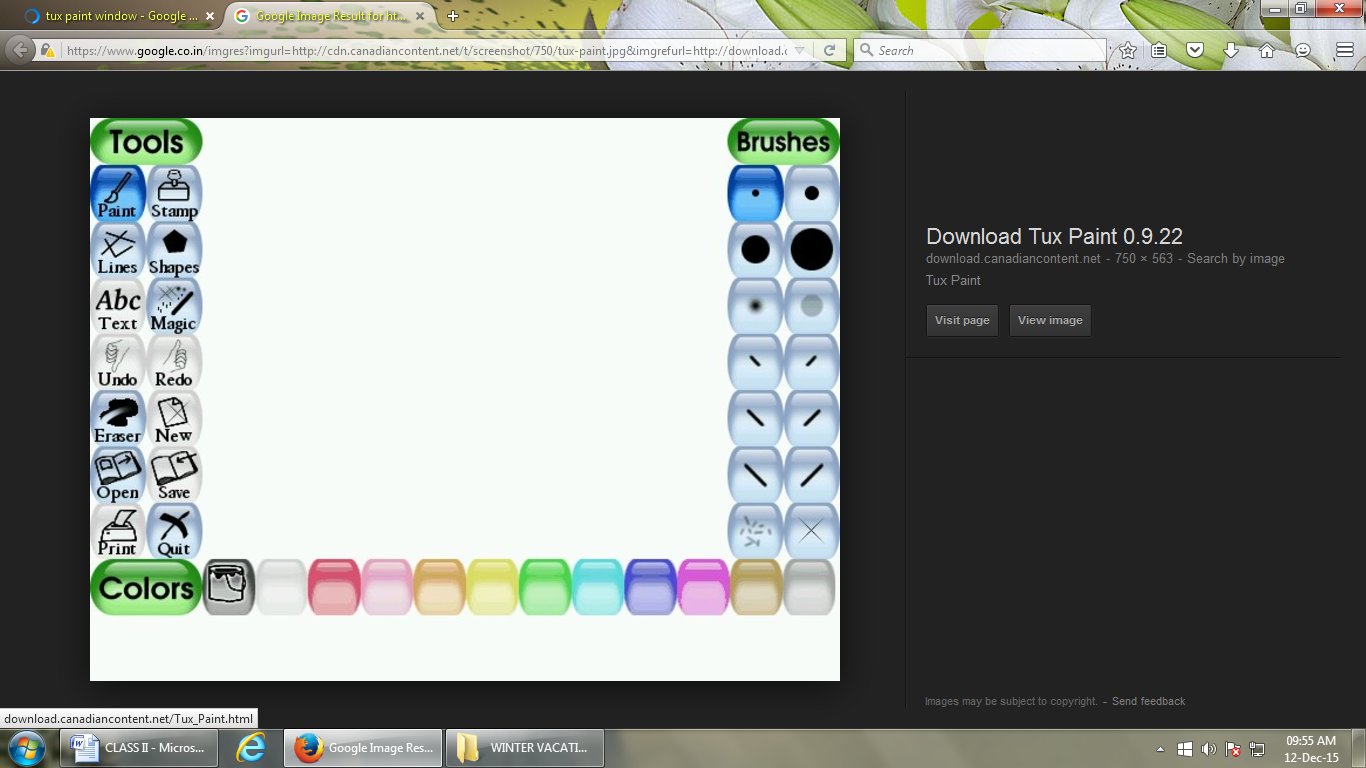 *-*-END-*-*(PG 2 OF    )MATHEMATICSFill in the blanks :1 kg = _ _ _ _ __ _ gramsOne less than 290 is _ _ _ _ _ _ _ __ _  .How many days are there in 3 weeks ? _ _ _ _ _ _ _ __ _  Insert the correct symbol :   ‘>’ ,  ‘<’  or ‘= ‘   :   452           254The place value of 6 in 563 is _ _ _ _ _ _ _ __ _  .3 + 3 + 3 + 3 + 3 + 3 + 3 + 3 + 3 = 3 X _________475 paise = Rs _________ + ___ paiseWrite in expanded form:  525 :  _ _ _ _ _ _ _ __ _ _ _ _ _ _ _ _ __ _ _ _ _ _ _ _ _  2) Solve the following :3) Dodging : 	6 X 9 = _________	8 X 8 = _________	13 X 3 = ________	10 X 3 = ________4) Which unit (     or ml) is appropriate for measuring the capacities of the following :A bottle of juice : _ _ _ _ _ _ _ __ _  Cough syrup : _ _ _ _ _ _ _ __ _  A bottle of cold drink : _ _ _ _ _ _ _ __ _  A water tank : _ _ _ _ _ _ _ __ _  5) Label the following :		20   ÷    5   = 4 *-*-end-*-*(PG – 4 OF )SOCIAL STUDIESRead the chapters 17. Seasons,  19. The Story of Wheel,  23. The Mother 1) Fill in the blanks :Life was very _ _ _ _ _ _ _ __ _  before the wheel came.__ _ _ __  _ _ _ _ _ _ __ _  got the Nobel Prize for peace in 1979.In winters, we feel  _ _ _ _ _ _ _ __ _  .People must have carried _ _ _ _ _ _ _ __ _  themselves.2) Write three lines about ‘Mother Teresa’ :3) Draw / paste 2 things which have wheels and are used as vehicles :4) Draw and colour one picture for each season. Also write one sentence to describe it.	Winter season	_ _ _ _ _ _ _ __ _ _ _ _ _ _ _ _ __ _ _ _ _ _ _ _ _ __ _  	Summer season	_ _ _ _ _ _ _ __ _ _ _ _ _ _ _ _ __ _ _ _ _ _ _ _ _ __ _  	Rainy season	_ _ _ _ _ _ _ __ _ _ _ _ _ _ _ _ __ _ _ _ _ _ _ _ _ __ _  *-*-END-*-*SCIENCERead the chapters: Day, night and the sun ; The homes of animals;  Eat well and be healthy.1) Fill in the blanks :_ _ _ _ _ _ _ __ _  use the nests of other birds.Milk helps us to have strong _ _ _ _ _ _ _ __ _  .At _ _ _ _ _ _ _ __ _  the sun is overhead.We may fall ill when _ _ _ _ _ _ _ __ _  gets inside our body.2) Where do the following animals live ?Birds		_ _ _ _ _ _ _ __ _  Lions		_ _ _ _ _ _ _ __ _  Rabbits		_ _ _ _ _ _ _ __ _  3) Draw, colour and name a thing that we see in the sky at :	Day time 	Night time 4) Draw, colour and name the following :a) Food that given us energy :b) Food that helps us to grow : Ans.293857X   3+22-35